UTORAK, 28.4.2020. 4. Oboji semafor.5.Poveži sliku sa načinom prometa: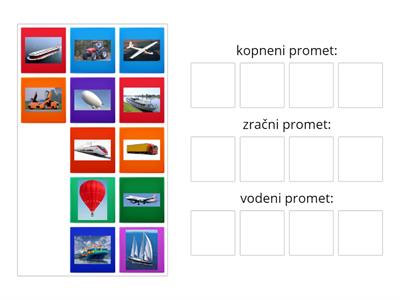 STOP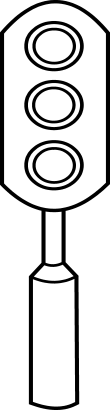 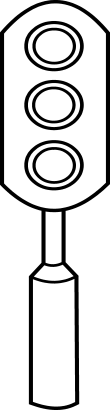 PRIPREMI SEPRIPREMI SEPRIPREMI SEKRENIKRENI